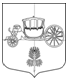 ВНУТРИГОРОДСКОЕ МУНИЦИПАЛЬНОЕ ОБРАЗОВАНИЕ САНКТ-ПЕТЕРБУРГА МУНИЦИПАЛЬНОГО ОКРУГА СОСНОВАЯ ПОЛЯНАМЕСТНАЯ АДМИНИСТРАЦИЯП О С Т А Н О В Л Е Н И Е«О внесении изменений в Приложения к Постановлению Местной администрации от 30.10.2019 № 1-30 «Об утверждении ведомственных целевых программ внутригородского муниципального образования Санкт-Петербурга муниципального округа СОСНОВАЯ ПОЛЯНА на 2020 год»           В соответствии с Федеральным законом от 06.10.2003 №131-ФЗ «Об общих принципах организации местного самоуправления в Российской Федерации», Законом Санкт-Петербурга от 23.09.2009 №420-79 «Об организации местного самоуправления в Санкт-Петербурге», Уставом внутригородского муниципального образования Санкт-Петербурга муниципального округа СОСНОВАЯ ПОЛЯНА, ПОСТАНОВЛЯЮ:Внести следующие изменения в Приложение №5 к Постановлению Местной администрации от 30.10.2019 № 1-30 «Об утверждении ведомственных целевых программ год внутригородского муниципального образования Санкт-Петербурга муниципального округа СОСНОВАЯ ПОЛЯНА на 2020 год» (далее – Постановление от 30.10.2019 г. № 1-30):- Приложение №5 «Участие в мероприятиях по охране окружающей среды в границах внутригородского муниципального образования Санкт-Петербурга муниципального округа СОСНОВАЯ ПОЛЯНА», согласно Приложению №1 к настоящему Постановлению.2. Постановление вступает в силу с момента его подписания.3. Контроль исполнения настоящего Постановления оставляю за собой.Врио зам. Главы Местной администрации					МО СОСНОВАЯ ПОЛЯНА	                                                                      	С.В. ШтыгаПриложение №1к Постановлению №1-23от29.07.2020г. УтверждаюВрио зам. Главы Местной администрацииМО СОСНОВАЯ ПОЛЯНА__________________ С.В. ШтыгаПАСПОРТведомственной целевой программы внутригородского муниципального     образования Санкт-Петербурга муниципальный округ СОСНОВАЯ ПОЛЯНА на 2020 год«Участие в мероприятиях по охране окружающей среды в границах внутригородского муниципального образования Санкт-Петербурга муниципальный округСОСНОВАЯ ПОЛЯНА» Перечень мероприятий ведомственной целевой программы на 2020 год«Участие в мероприятиях по охране окружающей среды в границах внутригородского муниципального образования Санкт-Петербурга муниципальный округСОСНОВАЯ ПОЛЯНА»Код бюджетной классификации – 939 0605 41000 00171 244Ведущий специалистМестной администрации МО СОСНОВАЯ ПОЛЯНА				Г.А. Мироненко29.07.2020Санкт-Петербург№1-23Ответственный исполнитель программыМестная администрация внутригородского муниципального образования Санкт-Петербурга муниципальный округ СОСНОВАЯ ПОЛЯНА.Основание разработки программыКонституция Российской Федерации;Федеральный закон от 06.10.2003 № 131-ФЗ «Об общих принципах организации местного самоуправления в Российской Федерации»;Федеральный закон от 10.01.2002 №7-ФЗ «Об охране окружающей среды»;Закон Санкт-Петербурга от 23.09.2009  N 420-79 "Об организации местного самоуправления в Санкт-Петербурге";Устав внутригородского муниципального образования Санкт-Петербурга муниципального округа СОСНОВАЯ ПОЛЯНА;Постановление Местной администрации МО СОСНОВАЯ ПОЛЯНА от 28.12.2017 №1-30 "Об утверждении положения"Участие в мероприятиях по охране окружающей среды в границах внутригородского муниципального образования Санкт-Петербурга муниципального округа СОСНОВАЯ ПОЛЯНА".Цели программы1. Повышение культуры населения округа в области охраны окружающей среды;2. Повышение комфортности проживания на территории МО СОСНОВАЯ ПОЛЯНА;3. Содействие поддержанию чистоты на территории МО СОСНОВАЯ ПОЛЯНА;4. Содействие воспитанию населения МО СОСНОВАЯ ПОЛЯНА в возрасте от 3-х лет в области охраны окружающей среды.5. Мотивация жителей МО СОСНОВАЯ ПОЛЯНА к бережному отношению к природе и охране окружающей среды.Задачи программы- сбор и обмен информацией с исполнительными органами государственной власти Санкт-Петербурга, Красносельского района Санкт-Петербурга, территории МО СОСНОВАЯ ПОЛЯНА;- сбор и подготовка материалов для дальнейшего размещения в местныхСМИМО СОСНОВАЯ ПОЛЯНА об охране окружающей среды;- создание условий для воспитания населения МО СОСНОВАЯ ПОЛЯНА в возрасте от 3-х лет в области охраны окружающей среды;- создание условий для обеспечения и поддержания чистоты на территории МО СОСНОВАЯ ПОЛЯНА.Этапы и сроки реализации программы2020 годОбъем бюджетных ассигнований программы, (тыс. руб.)300,00Источники финансирования программыМестный бюджет внутригородского муниципального образования Санкт-Петербурга муниципальный округ СОСНОВАЯ ПОЛЯНА на 2020 годОжидаемые результатыреализации программы1. Успешное повышение культуры населения округа в области охраны окружающей среды;2. Успешное повышение комфортности проживания на территории МО СОСНОВАЯ ПОЛЯНА;3. Успешное содействие поддержанию чистоты на территории МО СОСНОВАЯ ПОЛЯНА;4. Успешное содействие воспитанию населения МО СОСНОВАЯ ПОЛЯНА в возрасте от 3-х лет в области охраны окружающей среды.5. Успешная мотивация жителей МО СОСНОВАЯ ПОЛЯНА к бережному отношению к природе и охране окружающей среды.№ п/пНаименование мероприятийСумма (тыс. руб.)Период проведенияКол-во участников (человек)Взаимодействие с органами государственной власти Санкт-Петербурга, правоохранительными органами, прокуратурой, иными организациями в сфере охраны окружающей среды в соответствии с законами Санкт-ПетербургаФинансирование не требуетсяВ течение года-Размещение на официальном сайте и в местных печатных СМИ МО СОСНОВАЯ ПОЛЯНА публикаций и информационных материалов для населения на тему текущего состояния окружающей среды, информации, направленной на повышение уровня культуры жителей МО СОСНОВАЯ ПОЛЯНА в сфере охраны окружающей среды, информации о мерах, направленных на сохранение благоприятной окружающей среды, поддержание ее качества и предотвращение ее загрязнения и о возможном негативном воздействии хозяйственной и иной деятельности на окружающую средуФинансирование не требуетсяВ течение годаНаселение МОУчастие в информировании населения МО СОСНОВАЯ ПОЛЯНА о проводимых в Санкт-Петербурге и на территории муниципального образования СОСНОВАЯ ПОЛЯНА мероприятиях по охране окружающей средыФинансированиене требуетсяВ течение годаНаселение МОУчастие в мониторинге обращений граждан на портале «Наш Санкт-Петербург» и на официальном сайте МО СОСНОВАЯ ПОЛЯНА по вопросам охраны окружающей среды, местах ее загрязнения на территории МО СОСНОВАЯ ПОЛЯНАФинансирование не требуетсяВ течение годаНаселение МОУчастие в информировании жителей МО СОСНОВАЯ ПОЛЯНА о празднике Всемирный день окружающей средыФинансирование не требуетсяиюньНаселение МООрганизация мероприятия «Укрась свой округ» для жителей МО СОСНОВАЯ ПОЛЯНА87,00сентябрь110Организация и проведение акции «Здравствуй, зима!»87,004 кварталНаселение МОПервый фотоконкурс внутригородского муниципального образования Санкт-Петербурга МО СОСНОВАЯ ПОЛЯНА «Самый красивый округ»126,003-4 кварталНаселение МОИТОГО (тыс. руб.)ИТОГО (тыс. руб.)300,00300,00300,00